本市では、これまで８次にわたる行財政改革計画を策定し、市政全般にわたって行財政の改革に取り組んできました。今後とも、複雑化・高度化していく様々な課題に的確かつ柔軟に対応しながら、将来を見据えた行財政改革に取り組む必要があることから、計画の内容を見直し、「第９次高松市行財政改革計画（案）」を作成しましたので、市民の皆様から御意見を募集するものです。第９次高松市行財政改革計画（案）について【御意見等提出用紙】※印の項目については、差し支えなければ、御記入ください。御協力ありがとうございました。募集期間令和６年２月１９日（月）から令和６年３月２０日（水）まで「第９次高松市行財政改革計画（案）」はこちらで閲覧できます。●高松市ホームページ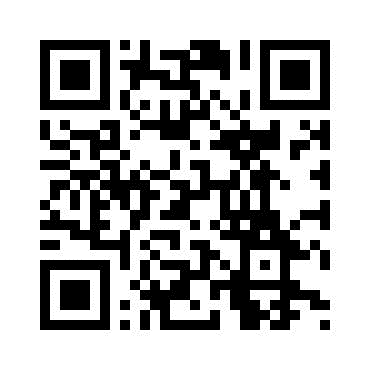 ●高松市役所：人事課行政改革推進室（３階）、市民相談コーナー（１階）、情報公開コーナー（11階）●総合センター、支所、出張所●コミュニティセンター（総合センター・支所・出張所併設の施設を除く）　※「別冊 実施項目一覧」については、総合センター、支所、出張所、コミュニティセンターには設置しておりませんので、上記ホームページからご覧ください。意見の提出方法は…？インターネット上の回答フォームで回答するか、「意見書」に必要事項を御記入いただき、人事課行政改革推進室へ持参・郵送・FAX・電子メールで提出又は上記閲覧場所の窓口に提出してください。出した意見は、どうなるの…？提出いただいた御意見等は、住所・氏名等の個人情報を除き、原則として公表するとともに、計画策定に役立てます。なお、御意見等に対し、直接、個別に回答はいたしませんので、御了承ください。※　個人情報の取扱い皆様方から提出いただきました御意見の公表は、高松市情報公開条例及び個人情報の保護に関する法律に基づき、適正に取り扱い、管理します。氏　名（必須）（ふりがな）住　所（必須）　〒※　電話番号※メールアドレス第９次高松市行財政改革計画（案）について（御意見等とその理由について記載してください。）≪御意見等≫≪理由≫